Про внесення змін до рішення Великосеверинівської сільської ради від «28» грудня 2020 року №67«Програма забезпечення громадського порядкута громадської безпеки на території  Великосеверинівської сільської ради на 2020 -2023роки»	Керуючись ст.26 Закону України «Про місцеве самоврядування в Україні» та прийнявши до уваги звернення Кропивницького районного управління поліції від 21.01.2021р. №974/111-21, СІЛЬСЬКА РАДА ВИРІШИЛА:1.Внести до «Програми забезпечення громадського порядку та громадської безпеки на території  Великосеверинівської сільської ради на 2020 -2023роки» наступні зміни, а саме: 1.1.У Додатку 1«Паспорт програми» до рішення пункт 4 «Відповідальний виконавець програми» Кропивницький районний відділ поліції ГУНП в Кіровоградській області замінити словами Кропивницьке районне управління поліції Головного управління Національної поліції в Кіровоградській  області.1.2.У програмі «Склад проблеми та обґрунтування необхідності її розв’язання шляхом розроблення і виконання Програми» у абзаці п’ятому «Кропивницькому районному відділу поліції ГУНП в Кіровоградській області» замінити словами «Кропивницькому районному управлінню поліції Головного управління Національної поліції в Кіровоградській  області».1.3.У Додатку 1 до програми «Перелік завдань і заходів Програми забезпечення громадського порядку та громадської безпеки на території  Великосеверинівської сільської ради 2020-2023» Кропивницький районний відділ поліції ГУНП в Кіровоградській області замінити словами Кропивницьке районне управління поліції Головного управління Національної поліції в Кіровоградській  області, для поліцейського офіцера громади, що обслуговує територію Великосеверинівської сільської ради.2.Контроль за виконанням даного рішення покласти на виконавчий комітет сільської ради. Сільський голова							С.ЛЕВЧЕНКОІнна Кробко04.02.2021                                                                                                                      ПРОЄКТ 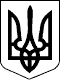 ВЕЛИКОСЕВЕРИНІВСЬКА СІЛЬСЬКА РАДА
КРОПИВНИЦЬКОГО РАЙОНУ КІРОВОГРАДСЬКОЇ ОБЛАСТІП’ЯТА СЕСІЯ  ВОСЬМОГО СКЛИКАННЯРІШЕННЯвід  «  » лютого 2021 року                                                                           №с. Велика Северинка